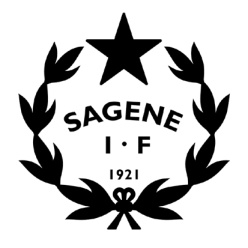 Tid: 		24. september 2019 kl. 18Sted:		Klubbhuset.Inviterte:	Styrets arbeidsutvalg.Frafall: 	 	SAKSLISTEÅpning av møtetGodkjenning av innkallingVedlegg: Innkalling AU- møte 24.09.2019Vedtak: Innkallingen godkjennes uten anmerkninger.Godkjenning av protokollerVedlegg: Protokoll AU- møte 13.08.2019. Vedtak: Protokollen godkjennes uten anmerkninger. Vedtakssaker Manglende verv – Vara i styret, styrerep fotball, leder valgkomiteen. Vedtak: Siri skal lete etter vara rep til styret, Einar til fotball og VK. Med utgangspunkt i brainstormingen på styremøtet. Sagene IF bryting – Utfordringer og behov. Vedtak: Vibeke – Deltar på foreldremøte – Få flere deltakere i AU. Einar – Deltakerlister og betalinger. Bli med i prosess i NBF. Konsertdugnad 2020? – Tons of Rock/ Oslo Sommertid? Innspill til møte med arrangørene?Vedtak: Vibeke, Arvid, Siri deltar på møte med Oslo Sommertid kl. 13 10. oktober. Vi skal tilby 300 vakter, men jobbe for å få tak i flest mulig, samt pushe alle tidligere vedtak i saken. Vi ønsker salgsbod, bedre betalt/matche TofR, samt at OST leier klubbhuset direkte fra oss, koordinator. Foregangsklubb – Samling hos OIK 14.10. kl. 18- 20, frist rapport på brukte midler 8/10.Vedtak: Einar og VT stiller på møte. Tiltakslisten + økonomiskjema sendes sammen = vise hvor mye fått ut av midlene. De tiltakene vi ikke har gjort, står fremdeles på planen. Evaluering av samarbeidsavtale bydel Sagene – Frist for å gi skriftlig tilbakemelding 27/9.Vedtak: Svare på spørsmålene: Svare på områdene, ikke på hvert enkelt punkt. Fokus på forlengelse og forbedringer av avtalen. DL skal snakke med admin i bydelen om: Klargjøring av prosessen med fornyelse av avtalen. Klargjøre hvor viktige disse midlene er for Sagene IF. 	Teoretisk brannøvelse for anlegg – Nytt krav fra BYM, frist innlevering rapportmal 15/11.Vedtak: Skal gjennomføres ifm styremøtet 22.10. kl 17.  Bjølsenhallen – driftsleder + styrefolk fra innebandy og bryting + øvrige ressurspersoner. Klubbhuset – Daglig leder + styrefolk fra øvrige idretter + øvrige ressurspersoner. Evaluering av sommerjobb prosjektet for ungdom – Våre innspill til møte i bydelen 27/9 Vedtak: Innspill fra oss: Vi har svært dårlige erfaringer med enkelte av ungdommene, disse ødela for alle andre. Etterlyser oppfølging fra bydelen (Voksne som er på jobb), ungdommene kunne gjøre som de vil. Vi vil selv velge hvilke ungdommer vi vil ha på jobb. Bydelen må være litt «tøffere» og være en mer reell arbeidsgiver. Gjennomføring av «Bedre klubb» - Klubbutviklingsverktøy fra NIF. Vedtak: Gjennomføres på første styremøtet for alle nye styrer og Arbeidsutvalg. Strategiarbeidet – Status og veien videre? Vedtak: Neste steg: Lystbetont ansvarsfordeling og noen frister – Styremøte 22.10. Mobbing: Retningslinjer mobbing – Bruke den vi har som utgangpunkt, legge til definisjon, konkretisere kontaktpersoner. EST og FFK – Styret ber om at de tar opp dette som tema spesifikt. OrienteringssakerPersonalmøte 16.09.2019 – Det første i historien!Bjølsenhallen – Løsninger på feil/mangler oppstått pga mangel på penger i BYM.Utbygging av Voldsløkka sør – Råd/ innspill fra OIK og bydelen. ISU- møte 11. september – Referat ligger vedlagt. Regnskapsrapport pr. 31. juli 2019Rapport utestående fordringer.Kartleggingsskjema avdelingene.Avviksrapportering HMS.Vedtaksprotokollen.MØTEPLANSTYRESAKER FREMOVER:Mandat og sammensetning økonomigruppe.GDPR – nye personvernregler i Sagene IF. Rehabilitering av tennisbanene på Voldsløkka. Oppfølging av utbyggingen av Voldsløkka sør. Nye idretter – Håndball?Allidretten – Overordnede mål og føringerNytt medlemsregister og ny nettsideSign. Einar EriksenBirgitte Arctander StubSiri MoeArvid SivertsenMøteUkedagDatoTidspktStedAUTirsdag24.09.1918:00KlubbhusetStyretTirsdag22.10.1918:00KlubbhusetAUTirsdag12.11.1918:00KlubbhusetStrategiTirsdag17.11.1918:00KlubbhusetStyret + julebordTorsdag12.12.1918:00Klubbhuset